Комитет по малому и среднему бизнесу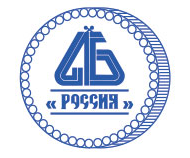 Список членов Комитета№ п/пФИОДолжность/наименование организацииПредседатель Председатель Председатель Высоков Василий ВасильевичПредседатель Совета Директоров ПАО КБ «Центр-инвест»Члены КомитетаЧлены КомитетаЧлены КомитетаМарковРоман ИгоревичНачальник управления финансовой доступности Службы по защите прав потребителей и обеспечению доступности финансовых услуг Банка РоссииТокарАлександр ЕфимовичЗаместитель Генерального директора АО «Корпорация «МСП»ГамзаВладимир АндреевичПредседатель Совета ТПП РФ по финансово-промышленной и инвестиционной политикеАренсКонстантин ЭдуардовичМенеджер департамента по взаимодействию с органами государственной власти ООО «Виза»Бухаров Федор АлександровичВице-президент, руководитель Тинькофф БизнесВасиленко Сергей НиколаевичНачальник Департамента корпоративного кредитования ПАО «БАНК СГБ»Васильев Константин АлександровичПредседатель Правления АО «Банк Акцепт»ВеликихВалерий АркадьевичПервый Заместитель Председателя Правления АКБ «Алмазэргиенбанк» АОВырковАлексей ЮрьевичПредседатель Правления ПАО АКБ «Урал ФД»Давымока Сергей ВячеславовичЗаместитель Председателя Правления АО «РЕАЛИСТ БАНК»ДзыгарьВадим БорисовичУправляющий - Заместитель управляющего директора по малому и среднему бизнесу ПАО «Совкомбанк»Дьяков Дмитрий СергеевичРуководитель Блока Малый и Средний Бизнес ПАО «Банк Зенит»ЕгороваИрина АлександровнаПервый заместитель Председателя Правления ПАО СтавропольпромстройбанкЕмельяноваИнна ЮрьевнаДиректор департамента эквайринга АО «Банк Русский Стандарт»ЕрмолаеваАнна ВячеславовнаДиректор Департамента развития продуктов и процессов МСБ ПАО КБ «Восточный»ЕсипенокДенис ВалерьевичДиректор Департамента малого и среднего бизнеса АО АКБ «НОВИКОМБАНК»Есаулкова Наталья АлександровнаНачальник отдела финансово-экономического анализа управления рисков и финансового анализа АО КБ «Хлынов»ЗуевАлександр ВикторовичНачальник управления развития сегмента малого и среднего бизнеса ПАО «МОСКОВСКИЙ КРЕДИТНЫЙ БАНК»ИвкинЕвгений СергеевичГенеральный директор «Институт квалифицированного заемщика»Куроптева Елена ВалерьевнаДиректор Департамента кредитных продуктов и технологий ПАО Банк «ФК Открытие»ИзвольскаяИрина ВикторовнаВедущий специалист Представительства в г. Москве АКБ «Алмазэргиенбанк» АОМахмутов Дмитрий ГумаровичРуководитель отдела продаж АО «Первоуральскбанк»Медведев Анатолий Владимирович Руководитель проекта по развитию малого и среднего бизнеса КБ «Ренессанс Кредит» (ООО)Михайлова Мария АлександровнаИсполнительный директор «Национальной  платежной ассоциации» - представитель ЗАО «ЗОЛОТАЯ КОРОНА»КабаковПавел АлександровичНачальник управления ПАО «БАНК УРАЛСИБ»КалиничАлександр ИвановичЗаместитель Председателя Правления КБ «Кубань Кредит» ОООКарелЮлия НиколаевнаЗаместитель начальника отдела финансового мониторинга ООО КБ «Алтайкапиталбанк»Коряжкин Денис ВладимировичНачальник Управления корпоративного кредитования ПАО Банк «Кузнецкий»КовалевскийЕвгений АлександровичДиректор Департамента корпоративного бизнеса ПАО «РГС Банк»Кокоева Зарина ВаликоенаНачальник службы управления рисками АО «МТИ Банк»МорозоваЕкатерина ВладимировнаПредседатель Правления ООО МИБ «ДАЛЕНА»ПантелькинаТатьяна ВикторовнаДиректор Департамента малого и среднего бизнеса АО «Россельхозбанк»Панчурина Надежда Александровна Руководитель Кластера малого бизнеса ПАО «МТС-Банк»Подковырова Олеся СтепановнаУправляющий Московским операционным офисом АО Банк «ТКПБ»Пыхтина Ирина ВасильевнаСтарший Вице-президент ПАО «РосДорБанк»РозенцветАлина Владимировна Генеральный директор Национальное Рейтинговое АгентствоРыжковаЕвгения АлександровнаНачальник Департамента кредитования малого бизнеса Начальник Департамента кредитования малого бизнеса КБ «ЛОКО-Банк» (АО)СадовскийЕвгений ЛеонидовичДиректор, Финансовые институты и международный бизнес КБ «ЭНЕРГОТРАНСБАНК» (АО)СелинаНелли БорисовнаЗаместитель Директора Департамента корпоративного кредитования и кредитования малого и среднего бизнеса АО «Кредит Европа Банк (Россия)»СклярДарья АлександровнаНачальник отдела кредитования юридических лиц ФСКБ Приморья «Примсоцбанк»СкобелкинВладимир ГавриловичПредседатель Правления АО «Первый Дортрансбанк»ТаразановАндрей ВячеславовичРуководитель Дирекции развития малого бизнеса РНКБ Банка (ПАО)ЧернощекинАлександр ВладимировичСтарший вице-президент, директор дирекции цифрового бизнеса ПАО «Промсвязьбанк»ШароновАлександр ГеоргиевичПредседатель Совета НП «Нижегородская банковская ассоциация»